            Data Record - AIOI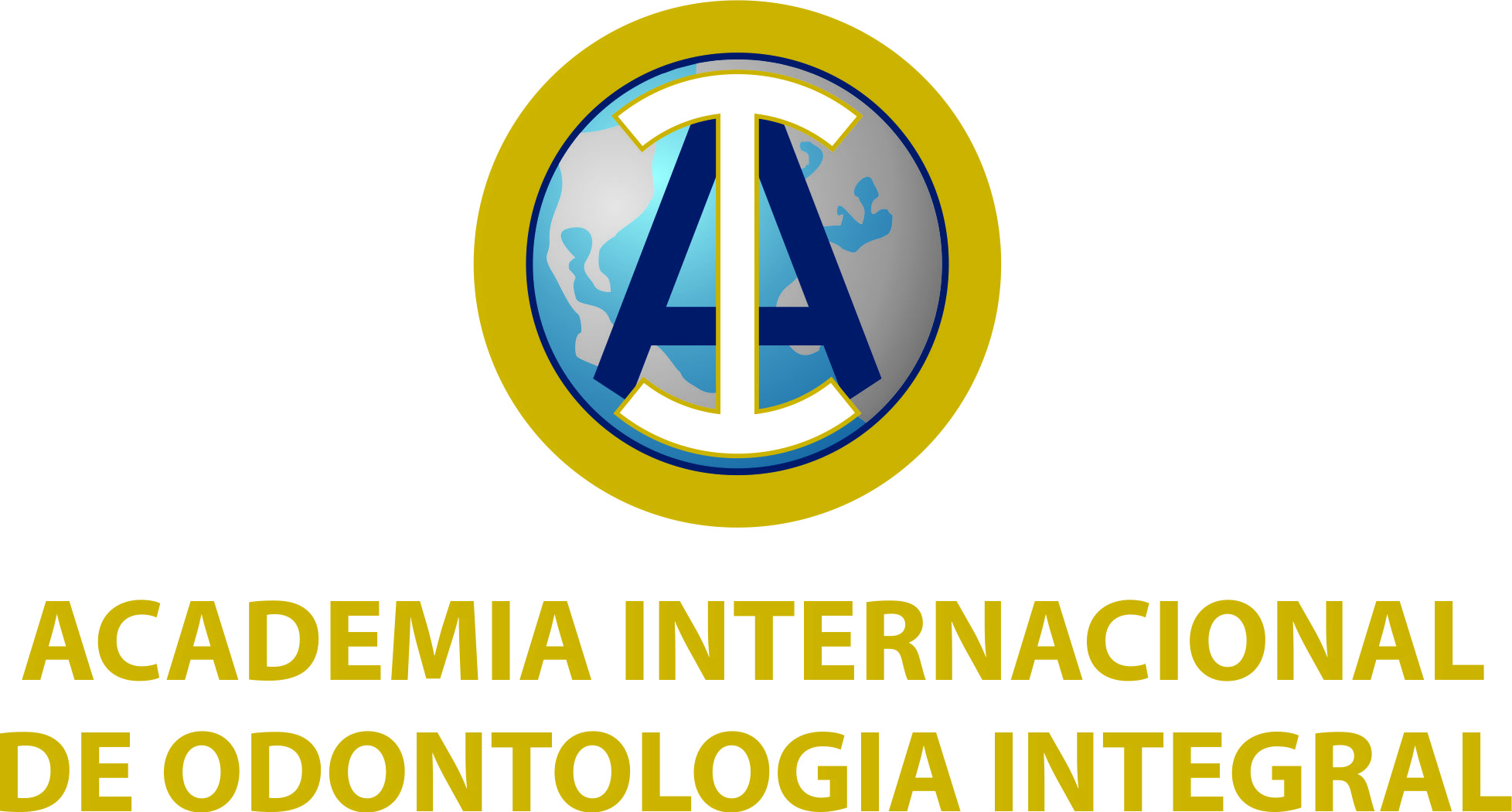 Name: __________________________________________________________________________________Role in AIOI: _____________________________________________________________________________Date of birth:  __________________________Age: __________ Country: ____________________________Master (MS)   Doctorate (PhD)   Which Area ___________________________________________Office Phone:  ________- __________________ Cell Phone:  _____________________________________Residential phone: ______- ________________ Cell Phone:  _____________________________________Main e-mail : ____________________________________________________________________________e-mail: _________________________________________________________________________________Address: ____________________________________________________________________________________________________________________________________________________________________________________________________________________________________________________________________________________________________________________________________________________Web Site: _______________________________________________________________________________Facebook: _______________________________________________________________________________Whatsapp: ______________________________________________________________________________Skype: __________________________________________________________________________________Others: ________________________________________________________________________________Topics for conferences: ____________________________________________________________________________________________________________________________________________________________________________________________________________________________________________________________________________________________________________________________________________________________________________________________________________________________________________________________________________________________________________________